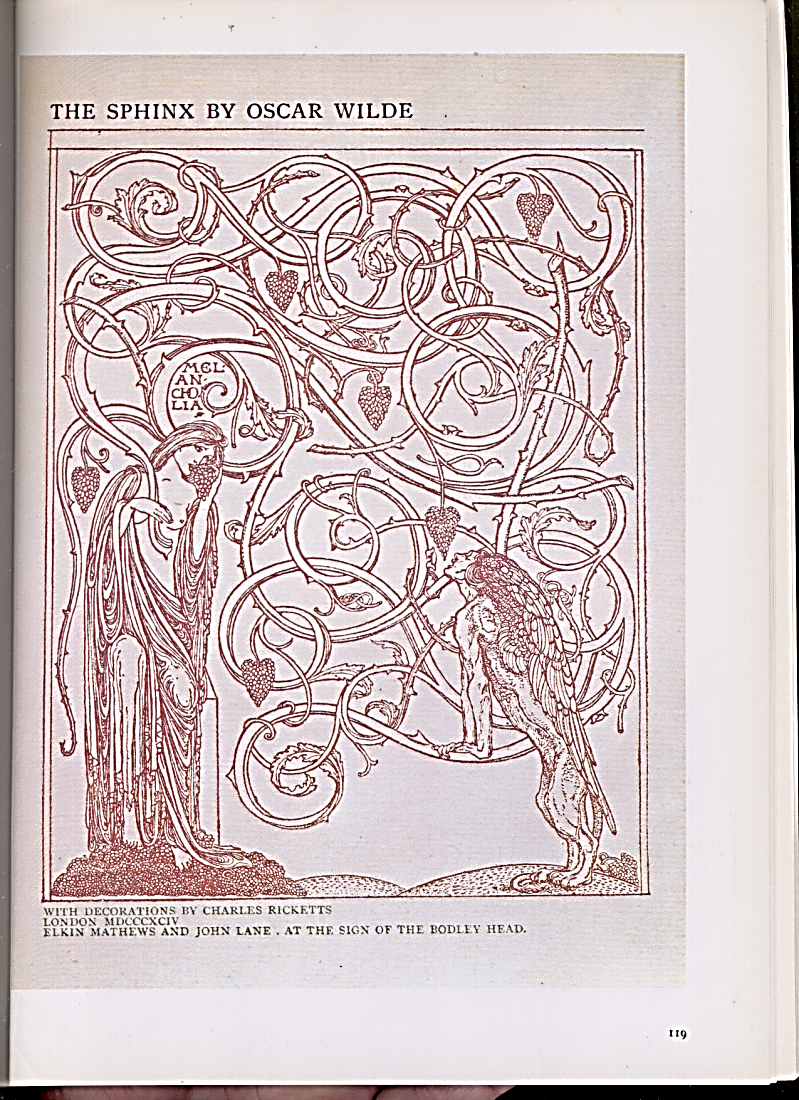 L’Appel du Silence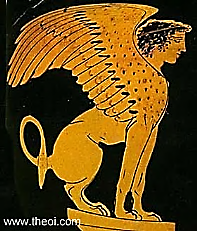 Paris is in my blood, in the air!  It draws me by remembrance of  Things past, and sweet, and gone. AboveThe Channel I fly, and I am there.In the Hôtel Voltaire (‘twas when					Summer of 1874. Oscar’s   I had just won my Demyship)					mother accompanied him   I let The Sphinx begin to slip						to London, Geneva, and Paris.Into existence through my pen.						        —[Mr V]Was it for this I came, to see  Myself write the first draft of my  Fatality? No. I think that IHave some quite other place to be.I walk in a distracted mood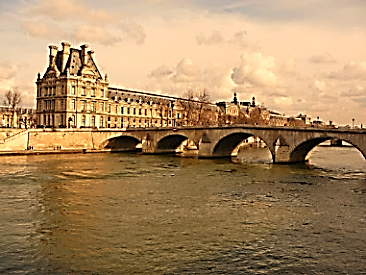   And ask a man the time of day.  He looks right through me on his way.Must these Parisians be so rude?I should have asked directions—where?  The Pont Royal… Now, as once then,   It carries me across the Seine.The Quai du Louvre… Where from here?Along the Quais I go until,  At Boulevard Henri IV, I  Turn left. I do not know the why.But my feet know the way. And stillNortheast I press, past roundabout,  Up boulevard and avenue,  Until at last I reach the RueDu Repos, and I do not doubtThe place on my right is the last  Place where so many are to be found,  To which I all along was bound:The future that is now my past.I walk into a haunted city  Of trees and statues and allées.  They have built here in Père LachaiseSuch monuments to useless pity,One weeps with pity for such waste  Of beauty on the shores of death!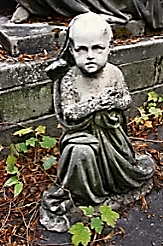   Children of stone, who hold no breath!Oblivion honoured, grieved and graced.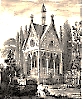 Here lie among the poplar trees,  And have lain for some thousand years,  The pair whose tale still wakens tears,Poor Abélard and Héloïse.Propped on one elbow, Gericault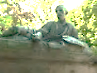   Lies on his tomb in his beret  With brush and easel, as if to say,I stay; let others come and go.A child is standing all alone,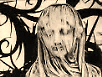   Her face behind a chiselled veil.  I weep, for she is small and pale,I weep, for she is made of stone.A woman sits, resting her head  Upon her husband’s knees. She will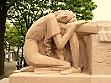   Not leave him, though the years pass, stillShe grieves, though she is long-since dead.With finger to his lips, a man  Appears perplexed in the extreme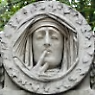   That life should be a fleeting dreamAnd death of an eternal span.I turn left at an intersection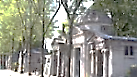   And stop short, for look! Just around  The corner, thrust up from the ground,Two hands grope for the Resurrection.And left now into Avenue  Carette, where, crammed in side-by-side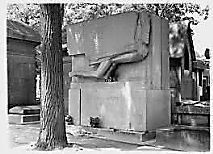   Like row-houses, yet dignified,Tombs weather the endless tourist’s view.My trepidation beckons me  Hesitantly towards a tomb  Of special mortuary gloom.	An angel guards it vigilantly.He is so familiar I weep 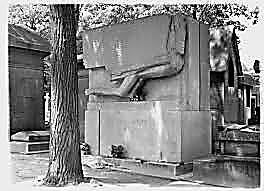   And so uncanny I am afraid.  The statuary is well made, Solemn, and worthy of its keep,Assyrian, hieratic, cold.  His eyes are closed, his mouth is shut.  He guards a secret, yes, but what?ÆNIGMA is his name. How oldIs he, who hoards his message so?  One could grow old, counting the years.  Does the Angel of Pity shed no tears?Riddle to which I do not knowThe answer, could it be there is  No answer? Yes: it is ‘The Sphinx’.  The crossroads of all broken links.Who are you? Cunning beast, is thisYour question? ‘Alien tears will fill  For him / Pity’s long broken urn.’  Who wrote that? Memories returnTo me, return against my will.The lines are so familiar.  And now I notice what I had  Not noticed, since it was too sad.And says he: This is where you are.But what are you? I am a child.  I am a man. I am an aging  Man, in my brain the fever’s raging—I am dead. And I am Oscar Wilde.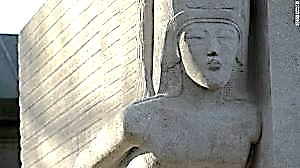 